ATZINUMS Nr. 22/11-3.7/161par atbilstību ugunsdrošības prasībāmAtzinums iesniegšanai derīgs sešus mēnešus.Atzinumu var apstrīdēt viena mēneša laikā no tā spēkā stāšanās dienas augstākstāvošai amatpersonai:Atzinumu saņēmu:20____. gada ___. ___________DOKUMENTS PARAKSTĪTS AR DROŠU ELEKTRONISKO PARAKSTU UN SATURLAIKA ZĪMOGU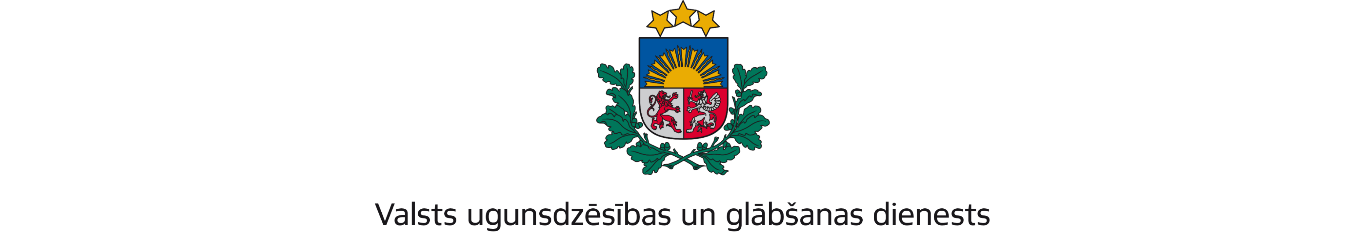 ZEMGALES REĢIONA PĀRVALDEDobeles iela 16, Jelgava, LV-3001; tālr.: 63037551; e – pasts: zemgale@vugd.gov.lv; www.vugd.gov.lvIecavaBauskas Valsts ģimnāzija(izdošanas vieta)(juridiskās personas nosaukums vai fiziskās personas vārds, uzvārds)19.07.2023.90000047744(datums)(juridiskās personas reģistrācijas numurs)Uzvaras iela 10, Bauska, Bauskas novads, LV-3901(juridiskās vai fiziskās personas adrese)1.Apsekots: Uzvaras iela 10, Bauska, 4 klases, aktu zāle un stadions(apsekoto būvju, ēku vai telpu nosaukums)2.Adrese: Uzvaras iela 10, Bauska, Bauskas novads, LV-39013.Īpašnieks (valdītājs): Bauskas novada pašvaldība(juridiskās personas nosaukums vai fiziskās personas vārds, uzvārds)Uzvaras iela 1, Bauska, Bauskas novads, LV-3901, Reģ. Nr.90009116223(juridiskās personas reģistrācijas numurs un adrese vai fiziskās personas adrese)4.Iesniegtie dokumenti: Līgas Rimševicas  2023.gada 18.jūlija iesniegums B/N5.Apsekoto būvju, ēku vai telpu raksturojums: U2 ugunsnoturības pakāpe, nodrošināta ar automātisko ugunsgrēka atklāšanas un trauksmes signalizācijas sistēmu un automātisko ugunsgrēka balss izziņošanas sistēmu6.Pārbaudes laikā konstatētie ugunsdrošības prasību pārkāpumi: pārkāpumi netika konstatēti7.Slēdziens: Bauskas valsts ģimnāzijas klases, aktu zāle un stadions var tikt izmantoti dienas nometnei “Taurenītis” organizēšanai laika posmā no 2023.gada 14.augusta līdz 2023.gada 18.augustam.8.Atzinums izdots saskaņā ar:  Ministru kabineta 2009.gada 1.septembra noteikumu Nr.981„Bērnu nometņu organizēšanas un darbības kārtība” 8.punkta 8.5.apakšpunkta prasībām.(normatīvais akts un punkts saskaņā ar kuru izdots atzinums)9.Atzinumu paredzēts iesniegt: Bauskas Valsts ģimnāzijai(iestādes vai institūcijas nosaukums, kur paredzēts iesniegt atzinumu)Valsts ugunsdzēsības un glābšanas dienesta Zemgales reģiona pārvaldes priekšniekam, Dobeles ielā 16, Jelgavā, LV-3001.(amatpersonas amats un adrese)Valsts ugunsdzēsības un glābšanas dienesta Zemgales reģiona pārvaldes Iecavas posteņa komandieris      A.Ivanovs(amatpersonas amats)(paraksts)(v. uzvārds)(juridiskās personas pārstāvja amats, vārds, uzvārds vai fiziskās personas vārds, uzvārds; vai atzīme par nosūtīšanu)(paraksts)